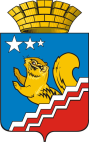 АДМИНИСТРАЦИЯ ВОЛЧАНСКОГО ГОРОДСКОГО ОКРУГАПРОТОКОлЗаседания муниципальной антинаркотической комиссии на территории Волчанского городского округа16 марта 2020 года в 15:00 часов                                                                                   №1 Зал заседания администрации Волчанского городского округаПредседательствовал: Глава городского округа - Вервейн А.В. Присутствовали:I. Об исполнении протокола № 5 внеочередного заседания от 28.11.2019г.(Бородулина И.В.)	Принять к сведению информацию заместителя председателя антинаркотической комиссии И.В. Бородулиной о реализации муниципальной программы «Профилактика правонарушенийна территории Волчанского городского округа до 2024 года» подпрограммы «Профилактика наркомании на территории Волчанского городского округа до 2024 года». Субъектам профилактики продолжить практику проведения профилактических мероприятий в молодежной среде  на предмет просвещения молодых людей о медицинских и социальных аспектах проблемы употребления наркотических веществ.Продолжить работу по выявлению лиц, употребляющих психоактивные вещества, в том числе среди несовершеннолетних.  Срок - постоянноII. Информация о наркоситуации на территории ВГО за 2019 года  (Анисимов С.В.)Принять к сведению доклад начальника полиции 10-гоОП МО МВД России «Краснотурьинский», майора полиции С.В. Анисимова (доклад прилагается).III. О наркозаболеваемости в ВГО за 2019 года (Лаврова И.С., Вельмискина М.В.)Принять к сведению доклад главного врача филиала ГБУЗ СО «Северная психиатрическая больница»  И.С. Лавровой (прилагается).Рекомендовать ГБУЗ СО «Северная психиатрическая больница» (Гажа Д.А.) активизировать  проведение профилактической, санитарно-просветительной  работы, оказание специализированной медицинской помощи   несовершеннолетним, замеченным в употреблении  психоактивных веществ и алкоголя, входящим в группу  риска, а также реализацию мероприятий индивидуально-профилактической  работы в отношении  несовершеннолетних, состоящих на персонифицированном учете ТКДН и ЗП Волчанского городского округа.Проработать вопрос (Отделу образования (Адельфинская О.В.), директору филиала КМТ (Смагина Т.Р.) о направлении  детей (до 18 лет)  и учащихся в КМТ  на  обследования в ГБУЗ СО «Северная психиатрическая больница»  подозреваемых (замеченных) в использовании средств.Срок: 2 квартал 2020. Рекомендовать общественно-политической газете Волчанского городского округа «Волчанские вести» (М.В.Палецких) обеспечить  размещение  информации по профилактике зависимостей несовершеннолетних и родителей.Срок: ежеквартально.IV. О состоянии работы в сфере противодействия незаконному обороту наркотических, психотропных и сильнодействующих веществ на территории ВГО за 2019(Анисимов С.В.)Принять к сведению доклад начальника полиции 10-гоОП МО МВД России «Краснотурьинский», майора полиции С.В. Анисимова (доклад прилагается).Рекомендовать О-юП № 10 МО МВД России «Краснтурьинский» (Анисимов С.В.) продолжить    работу   по раннему выявлению несовершеннолетних, употребляющих       наркотические       вещества,       профилактическую               работу антинаркотической     направленности    и     мероприятий   для    детей   и     родителей,  направленных    на     пропаганду   здорового образа жизни, формирование негативного отношения  к наркотическим веществам.	Срок: постоянно.V.  Рассмотрение писем окружного и областного уровней(Бородулина И.В.)Письмо заместителя председателя Государственного антинаркотического комитета А.И. Храпова от 14.02.2020 № 8/7-1575 «Об организации мероприятий по предупреждению вреда нравственному и духовному развитию несовершеннолетних» (прилагается).Протокол оперативного совещания Правительства Свердловской области 6 февраля 2020 года (прилагается).3. Протокол заседания Правительственной комиссии по профилактике правонарушений и плана на 2020 год4. Членам комиссии  осуществлять контроль за исполнением сроков протокольных решений.Секретарю комиссии (Михайлова А.В.):разместить протокол на сайте ВГО, направить членам комиссии.Срок: после подписания протоколаПредседатель комиссии                                                                                          А.В. Вервейн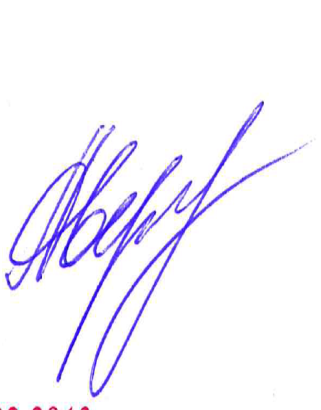 Исп. Михайлова Анна Владимировна83438352143Заместитель председателя, заместитель главы администрации Волчанского городского округа по социальным вопросам- Бородулина И.ВСекретарь, старший инспектор  организационного отдела администрации Волчанского городского округа.– Михайлова А.В. Начальник Волчанского отделения полиции №10 МО МВД России «Краснотурьинский»– Анисимов С.В. Директор ГКУ СО «Карпинский центр занятости»- Будылина Т.О.Старший инспектор Отдела образования ВГО– Вельмискина М.В. директор МАУК «КДЦ» ВГО– Изосимова Р.Р. И.о. директора  ГАУ «КЦСОН»- Горбунова С.М.Начальник УСП по г.Волчанску– Рысьева Н.М. Инженер по охране труда и технике безопасности ГБУЗ «Волчанская городская больница»Главный врач «СОКПБ филиал Северная психиатрическая больница»– Халилова Р.Р. - Лаврова И.С.И.о. директораМБОУ ДО «ДЮСШ»– Булах Т.С.Начальник Карпинского филиала «УИИ ГУФСИН по СО»– Якупова О. В. 